ПЛОВДИВСКИ УНИВЕРСИТЕТ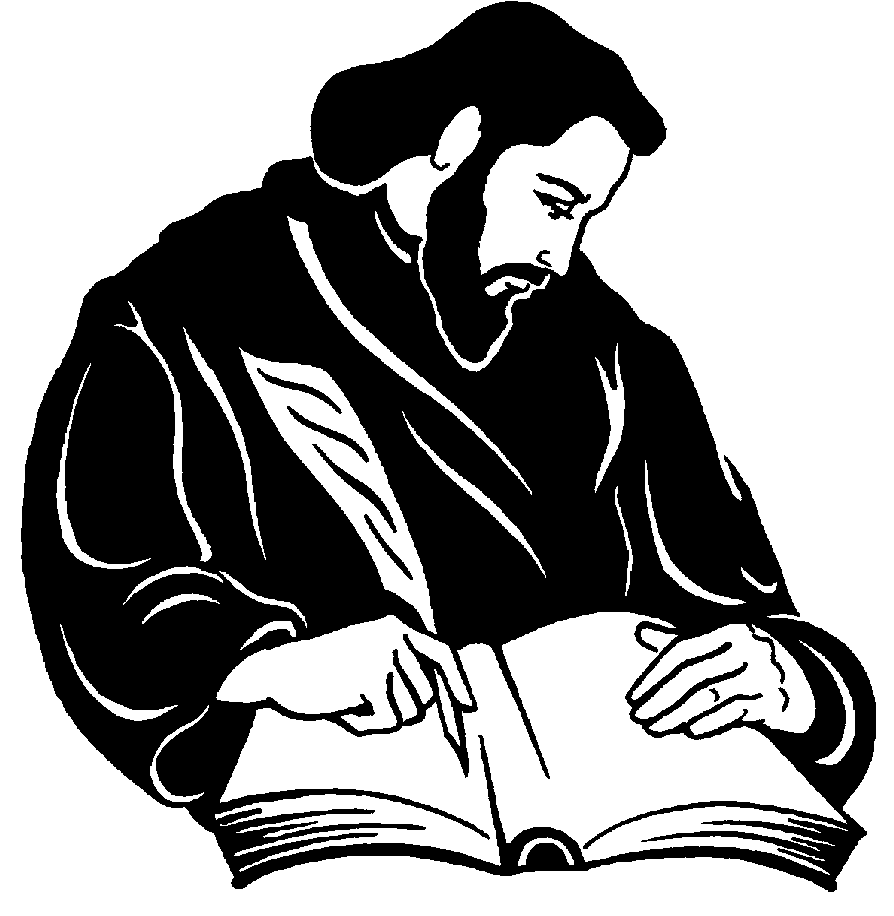 ”ПАИСИЙ ХИЛЕНДАРСКИ” България 4000  гр. Пловдив ул. “Цар Асен” № 24;  Централа: (032) 261 261  Декан: (032) 261 402  факс (032) 261 403   e-mail: chemistry@uni-plovdiv.bgУЧЕБНА ПРОГРАМАФакултетХИМИЧЕСКИКатедраОбща и неорганична химия с методика на обучението по химияПрофесионално направление (на курса)1.3. Педагогика на обучението по...СпециалностУчител по химия (неспециалисти – задочно обучение)ОПИСАНИЕНаименование на курсаНаблюдението и химичният експеримент в обучението по химияКод на курсаТип на курсаИзбираемРавнище на курса (ОКС)МАГИСТЪР Година на обучениеВтораСеместърІVБрой ECTS кредити2Име на лекторагл. ас. д-р Антоанета АнгелачеваУчебни резултати за курса Успешно завършилите обучението по тази дисциплинаЩе знаят: същността на наблюдението и на учебния химичен експеримент като методи на научно и на учебно познание; целите и задачите на наблюдението и на учебния химичен експеримент; мястото и ролята на наблюдението и на учебния експеримент в урока по химия.Ще могат: да извършват анализ на конкретно учебно съдържание по химия с оглед очертаване на възможностите за онагледяването му с учебни химични експерименти;да формулират и да обосновават целите и задачите на наблюдението и на учебния химичен експеримент;да аргументират избора на подходи, методи и средства на обучението по химия, като съчетават наблюдението и учебния експеримент с останалите методи на обучение;да аргументират избора на видове учебни химични експерименти в конкретни педагогически ситуации.Начин на преподаванеПредварителни изисквания (знания и умения от предходното обучение) Студентите трябва да имат познания по следните теми:основни химични понятия, закономерности и закони от следните области на химията – обща и неорганична химия, органична химия, аналитична химия, физикохимия; основни понятия от областта на психологията, педагогиката и методиката на обучението по химия; основни правила за безопасна работа в химическата лаборатория; основни действия с лабораторни съдове и с химични реактиви.Техническо осигуряване на обучениетокомпютър и мултимедия;лабораторни съдове, апаратури;химични реактиви.Съдържание на курсаОбект на изучаване в курса са два специфични метода на обучението по химия. Предмет на всяка тема са конкретни аспекти на учебното съдържание по химия (5.-10. клас), изискващи използване на наблюдение и на учебен химичен експеримент. Целите и задачите на занятията са свързани с обогатяване на системата от знания на студентите за същността на химичния експеримент като метод на научно и на учебно познание, с разширяване на системата от педагогически умения, необходими за професионална дейност.Тематично съдържание на учебната дисциплинаЛекции  УпражненияБиблиографияПланирани учебни дейности и методи на преподаванеВодещи методи са наблюдението и химичният експеримент; основни средства на обучение са дидактическите задачи за моделиране и организация на експерименталната дейност на учителя и на учениците в урока.Методи и критерии на оценяванеТекуща оценка, която се формира чрез наблюденията за участието на студентите в упражненията.Език на преподаванеБългарски Изготвил описаниетогл. ас. д-р Антоанета АнгелачеваАудиторно: 15 ч. Лекции (5 ч.) Упражнения (10 ч.)Извън аудиторно: 45 ч. Подготовка за упражнениятаТеми1. Наблюдението и експериментът в обучението по „Човекът и природата“ 5. и 6. клас (модул Химия)2. Наблюдението и експериментът в обучението по „Химия и опазване на околната среда“ 7. клас3. Наблюдението и експериментът в обучението по „Химия и опазване на околната среда“ 8. клас4. Наблюдението и експериментът в обучението по „Химия и опазване на околната среда“ 9. клас5. Наблюдението и експериментът в обучението по „Химия и опазване на околната среда“ 10. класОбщо:  1  1  1  1  15Теми1. Учебни химични експерименти при изучаване на химичния модул на учебния предмет „Човекът и природата“ 5. и 6. клас2. Учебни химични експерименти при изучаване на метали3. Учебни химични експерименти при изучаване на неметали4. Учебни химични експерименти при изучаване на химични процеси5. Учебни химични експерименти при изучаване на органични съединенияОбщо:  1  2  2  2  310АвторЗаглавиеИздателствоГодинаАнгелачева, А.Методика и техника учебния химичен експеримент – I частПловдив, УИ „П. Хилендарски“2006Методика и техника учебния химичен експеримент – I частПловдив, УИ „П. Хилендарски“Ангелачева, А.Химията – наблюдения и експеримент. Модул неметалиПловдив, УИ „П. Хилендарски“2014Химията – наблюдения и експеримент. Модул неметалиПловдив, УИ „П. Хилендарски“Ангелачева, А., Стефанова, Й.Методика и техника учебния химичен експеримент – II частПловдив, УИ „П. Хилендарски“2010Ангелачева, А., Стефанова, Й.Методика и техника учебния химичен експеримент – II частПловдив, УИ „П. Хилендарски“Стефанова, Й.Химията – наблюдения и експеримент. Модул металиПловдив, УИ „П. Хилендарски“2016Учебници и учебни пособия по „Химия и опазване на околната среда“ за СУ